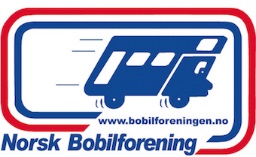 Dato:				SAMARBEIDSAVTALE CAMPINGAvtale mellom  og Norsk BobilforeningDenne avtalen innebærer at  tilbyr   %/  pr. døgn, inkludert strøm (fjern det som ikke passer) på overnatting for medlemmer av Norsk Bobilforening mot fremvisning av gyldig medlemskap gjennom digitalt medlemskort/medlemskort med datooblat/klistremerke).Norsk Bobilforening vil opplyse alle medlemmer om dette samarbeidet i sine kanaler. Hjemmeside, medlemsportalen og i medlemsbladet” Bobilen”.Campingplassen/bobilparkeringen kan ha vervemateriell for Norsk Bobilforeningen lett tilgjengelig i resepsjon/butikk. Dette samme gjelder for flagg/vimpel. Norsk Bobilforening står for kostnadene, og følger dette opp.Campingplassen/bobilparkeringen kan bruke tilknytningen til Norsk Bobilforeningen i sin profilering.Campingplassen/bobilparkeringen kan være tilknyttet andre kjeder.Det vil være gratis for Campingplassen/bobilparkeringen å være tilsluttet avtalen med Norsk Bobilforening.Det gis 20% rabatt på annonser i «Bobilen» og på vår nettside, www.bobilforeningen.noKontrakten kan sies opp av begge parter med   mnd varsel fra den første i måneden. Avtalen må sies opp skriftlig.For 					For Norsk Bobilforening, Region Dato/sted					Dato/sted							Firma:Adresse:E-post:Telefon:Kontaktperson:Region:E-post:Telefon:Kontaktperson: